GUÍA DE LENGUAJE Y COMUNICACIÓN ¿Qué necesito saber?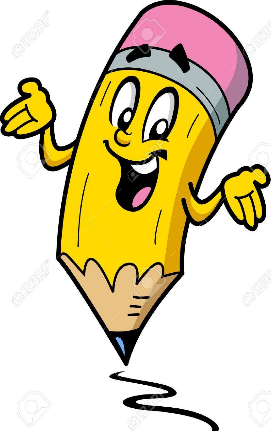 Entonces:  Escribir es: una habiliadad de dominar el uso adecuado de las letras.ESCRIBE LA FECHA EN TU CUADERNO FECHA Y OBJETIVO DE LA SEMANA.Hoy es __________________   _____ de ______________ del año ____________.                 (Día de la semana)     (nº)             (mes)                            (nº del año)     REPASEMOS  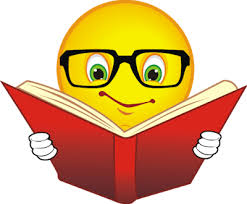     En la guía anterior, trabajado la escritura de texto “Fábula”      realizada por ti. En ésta oportunidad escribiremos     nuevamente, pero ahora será un afiche.   Primero recordaremos su estructura, características y    Propósito. Para luego escribir una.   Pon mucha atención.EL AFICHEEl afiche tiene como propósito, es decir, para lo que está escrito, es informarnos y llamarnos la atención, tiene colores y dibujos llamativos, transmite diversas informaciones, entre ellos podemos encontrar: campañas contra las drogas, para ayudar al medio ambiente, para alegrar a las personas, eventos, propover productos para la salud, etc.Su estructura es: 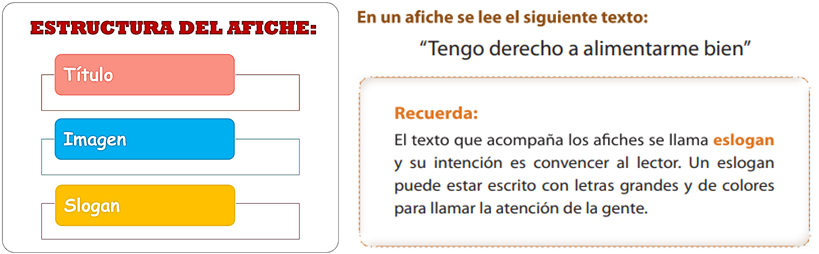 Actividad:Ahora haremos un ejercicio de comprensión, para ver si comprendiste lo que es un afiche.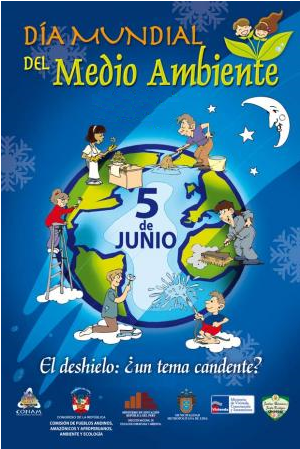 Lee atentamente el siguiente texto y marcando con unaX, responde las siguientes preguntas.Observa el modelamiento.¿El siguiente texto es…?Un poemaUn aficheUn cuento Las características del afiche son: Entretener - Tener sentido del humorExpresar sentimientos – fantasíaEntregarnos información – llamar nuestra atenciónEl afiche trata de…Del medio ambienteLa lluvia La buena alimentación El afiche quiere lograr en las personasQue se den cuenta que es bueno ensuciarQue todos debemos cuidar el planetaQue no importa botar basura en el suelo.Crea tu propio afiche, donde quieras transmitir información de algo que te parezca importante. PLANIFICACION DE MI AFICHEJunto con la Profesora de Matemática, crearemos un afiche, donde estén presentes los números que nos rodean. Para ello, el afiche que crearás debe contener números.Te dejo un modelo y planificación de ello, tu debes crear uno similar.El mejor afiche tendrá un premioModelamiento: 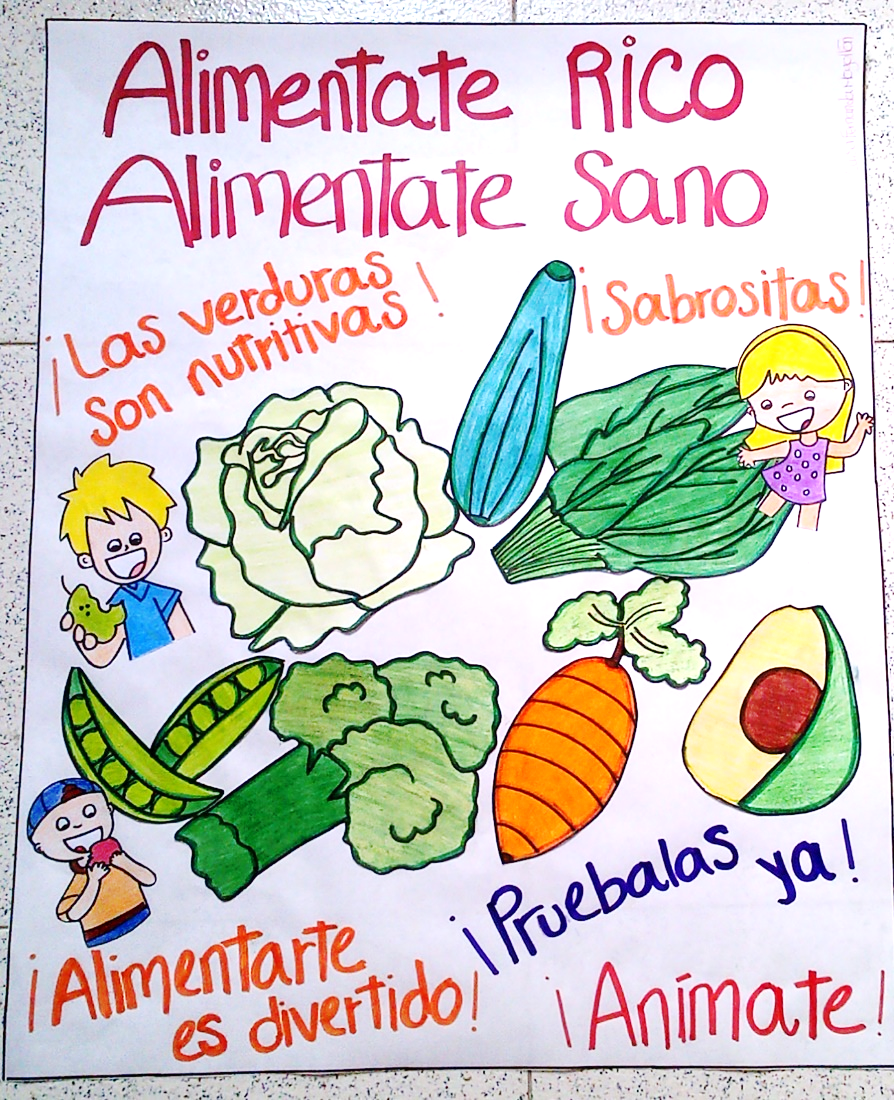 AHORA TUEscribe la planificación del afiche (Utilizando números ej. Fechas, valores, cantidades), y luego has el borrador en tu cuaderno.En la asignatura de TECNOLOGÍA crearás tu afiche final, con los materialesIndicados.TICKET DE SALIDA .Responde el siguiente tiket de salida rellenando el circulo con la respuesta que tu creas es correcta.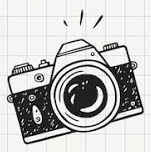 Recuerda enviar una fotografía de tú GUÍA a mi WhatsApppersonal de tu Profesora VerónicaNombre:Curso: 2°A   Fecha: semana N° 21OBJETIVOS: ( OA 17)Escribir, revisar y editar sus textos para satisfacer un propósito y transmitir sus ideas con claridad. Durante este proceso:organizan las ideas en oraciones que comienzan con mayúscula y terminan con puntoutilizan un vocabulario variadomejoran la redacción del texto a partir de sugerencias de los pares y el docentecorrigen la concordancia de género y número, la ortografía y la presentación. OBJETIVOS: ( OA 17)Escribir, revisar y editar sus textos para satisfacer un propósito y transmitir sus ideas con claridad. Durante este proceso:organizan las ideas en oraciones que comienzan con mayúscula y terminan con puntoutilizan un vocabulario variadomejoran la redacción del texto a partir de sugerencias de los pares y el docentecorrigen la concordancia de género y número, la ortografía y la presentación. OBJETIVOS: ( OA 17)Escribir, revisar y editar sus textos para satisfacer un propósito y transmitir sus ideas con claridad. Durante este proceso:organizan las ideas en oraciones que comienzan con mayúscula y terminan con puntoutilizan un vocabulario variadomejoran la redacción del texto a partir de sugerencias de los pares y el docentecorrigen la concordancia de género y número, la ortografía y la presentación. Contenidos: Produccion de texto.Contenidos: Produccion de texto.Contenidos: Produccion de texto.Objetivo de la semana: Escribir, revisar y editar producción de un afiche.Objetivo de la semana: Escribir, revisar y editar producción de un afiche.Objetivo de la semana: Escribir, revisar y editar producción de un afiche.Habilidad: Escribir.Habilidad: Escribir.Habilidad: Escribir.Produccion de texto: Escribir implica tener conocimiento sobre los siguientes aspectos: El asunto o tema sobre el cual se va a escribir y las características del texto que se va a producir. ¿Para quién va dirigido el afiche?Niños del curso 2º básico¿Cuál será mi slogan?Alimentate Rico, aliméntate sano¿Qué dibujo utilizaré?Verduras¿Qué información incluiré?Alimentarse sanamente.¿Para quién va dirigido el afiche?¿Cuál será mi slogan?¿Qué dibujo utilizaré?¿Qué información incluiré?¿Cuál es el propósito de la producción de un afiche?Para informar Producir de forma escrita lo que          pensamos.Comprender lo que leemos.¿Cuál de los siguientes pasos NO corresponde a la producción correcta de un afiche?Planificar la escritura de un textoRealizar primero un borrador Realizar una copia Para producion de textos es necesario…Planificar,escribir y revisar. Revisar,planificar y escribir.Escribir, revisar y planificar.